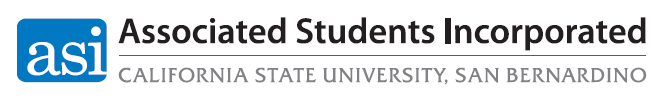 Palm Desert Campus Advisory CommitteeAgenda11/2/23 | 8:00 AM | https://csusb.zoom.us/j/7909758883Call to OrderRoll CallApproval of the minutesAdoption of the Agenda Guest Speaker: College Possible Team, Angela Allen (OLLI), Margaret Phillips (History Club)Old Business:New Business:[Discussion regarding feedback for survey. Going over responses and key points.]Announcements Adjournment Notes: 